Smlouva o spoluprácina zajištění aktivit Národního programu genetických zdrojů zvířat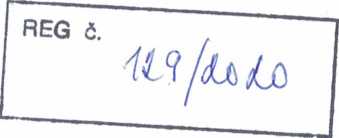 Smluvní strany:Rybářské sdružení České republikyLidická 2156/108a, 370 01 České Budějovice 13497880CZ13497880spolkový rejstřík vedený Krajským soudem v ČeskýchBudějovicích, oddíl L, vložka 6322
anoVýzkumný ústav živočišné výroby, v. v. i.Přátelství 815, 104 00 Praha Uhříněves00027014CZ00027014v rejstříku v.v.i. MŠMT
anoUzavírají dnešního dne tuto:Smlouvu o spolupráci při realizaci Národního programu konzervace a využívání genetických zdrojů rostlin, zvířat a mikroorganismů významných pro výživu a zemědělství na období 2018 - 2022 (dále jen „Národní program“) schváleného Ministerstvem zemědělství pod číslem jednacím 51834/2017-MZE-17253 a Akčního plánu Národního programu konzervace a využívání genetických zdrojů rostlin, zvířat a mikroorganismů významných pro výživu a zemědělství na období 2018 - 2022 (dále jen „Akční plán“) schváleného Ministerstvem zemědělství pod číslem jednacím 21243/2018-MZE-17233.Předmět smlouvyPředmětem této smlouvy je spolupráce při realizaci uchování genetického zdroje ryb podle Akčního plánu a metodiky pro uchování genetického zdroje ryb schválené Ministerstvem zemědělství (http://genetickezdroie.cz/publikace/).Závazky smluvních stran1) Spolek se zavazuje zajistit:průběžné vedení databáze osob registrovaných v Národním programu, vypracování souhrnné žádosti o přiznání dotace chovatelům genetických zdrojů ryb dle Zásad, kterými se na základě § 1, § 2 a § 2d zákona č. 252/1997 Sb., o zemědělství, ve znění pozdějších předpisů, stanovují podmínky pro poskytování dotací na udržování a využívání genetických zdrojů pro výživu a zemědělství pro rok 2020, Č. j. 10264/2020-MZE-18133 (dále jen „Zásady“), její zařazení na program jednání Šlechtitelské rady pro chov ryb a následně posouzení na Plenárním zasedání Rybářského sdružení České republiky a administraci dotací,kontrolní činnost v chovech, evidenci kmenových linií u chovatelů.2) VÚŽV se zavazuje:Provádět kontrolu činností dle tohoto čl. odst. 1) této smlouvy,zaplatit řádně a včas cenu sjednanou dle č. III. této smlouvy.Cenová ujednáníSmluvní strany se dohodly, že celková cena za činnosti uvedené v čl. II. odst. 1) této smlouvy činí do 80.000 Kč včetně DPH (slovy: osmdesát tisíc korun českých). Tuto částku není Spolek oprávněn překročit.Podrobná kalkulace této ceny je uvedena v příloze č. 1. k této smlouvě, která je její nedílnou součástí.Nárok na zaplacení celkové ceny vzniká pouze za předpokladu splnění všech závazků Spolku. Při nesplnění dílčích částí závazku může být celková cena krácena o dílčí část ceny, odpovídající nesplnění závazku. O krácení ceny a důvodech tohoto krácení bude Spolek vyrozuměn.Časová ujednáníSmluvní strany se dohodly na časové posloupnosti činností takto:1) Spolek se zavazuje:do 30. 9. 2020 podat VÚŽV souhrnnou žádost o přiznání podpory chovatelům na chov genetických zdrojů ryb dle vydaných pravidel v předepsané formě, vypracovanou na základě individuálních žádostído 23. 11. 2020 předložit VÚŽV ke kontrole a odsouhlasení výkaz skutečných nákladů včlenění podle základních položek se stručným komentářem k jednotlivým položkám Po odsouhlasení je Spolek oprávněn vystavit fakturu na úhradu nákladů v souladu se schváleným vyúčtováním. Výkaz tvoří přílohu k vystavené faktuře a je její nedílnou součástí.do 30. 11. 2020 vystavit fakturu se splatností nejpozději do 7. 12. 2020. Na faktury doručené po 30. 11. 2020 nebude brán zřetel.O převzetí výstupu bude z činnosti podle bodu a) vyhotoven písemný protokol, podepsaný oběma smluvními stranami.2) VÚŽV se zavazuje:do 25. 11. 2020 zkontrolovat výkaz skutečných nákladů, po jeho odsouhlasení dá pokyn k vystavení fakturydo 7.12.2020 převést finanční prostředky na základě vystavené faktury na bankovní účet Spolku.Další ujednáníPokud v průběhu spolupráce dojde k podstatným změnám skutečností, na jejichž základě je uzavřena tato smlouva, je Spolek povinen bez zbytečného odkladu oznámit tyto změny písemně objednateli.V případě, že na straně Spolku nastanou okolnosti, v jejichž důsledku nebude schopen pokračovat v realizaci činností, je povinen bez zbytečného odkladu informovat VÚŽV a současně navrhnout řešení. Obě smluvní strany se zavazují, že v takovém případě vynaloží veškeré úsilí, které lze na nich objektivně požadovat, k dokončení činností.Doba trvání smlouvyTato smlouva se uzavírá na dobu určitou do 7. 12. 2020. K jejímu prodloužení lze dojít pouze písemným dodatkem podepsaným oběma smluvními stranami.Odstoupit od této smlouvy lze oběma smluvními stranami písemným prohlášením doručeným druhé smluvní straně. Doručuje se datovou schránkou nebo doporučeným dopisem prostřednictvím veřejného přepravce na adresu uvedenou v záhlaví této smlouvy. Za doručený se připiš považuje desátým dnem po oznámení veřejného přepravce o uložení, i když se adresát o doručení nedozví.Závěrečná ustanoveníTato smlouva je vyhotovena ve 4 stejnopisech s platností originálu, z nichž každá smluvní strana obdrží po 2 vyhotoveních. Veškeré změny či doplňky lze provést pouze písemně formou dodatku k této smlouvě.V Praze dne Za VÚŽV:Příloha č.l:Předběžná kalkulace prací na realizaci Národního programu konzervace a využívání genetických zdrojů pro zemědělství - ryby, pro rok 2020V Praze dne ředitel VÚŽV, v. v. i.Průběžné vedení databáze osob registrovaných v Národním programu.Mzda 10 hodin po 500 Kč5.000 KčZpracování souhrnné žádosti a administrace dotací.Mzda 20 hodin po 500 KčNáklady na dotační agendu (telefony, poštovné, bankovního převody)10.000 KčZpracování souhrnné žádosti a administrace dotací.Mzda 20 hodin po 500 KčNáklady na dotační agendu (telefony, poštovné, bankovního převody)2 500 KčKontrolní činnost v chovech - cestovnéCestovné 2500 Km po 8 KčMzda 85 hodin po 500Kč20.000 Kč42.500 KčCelkem předpokládané náklady včetně DPH80.000 Kč